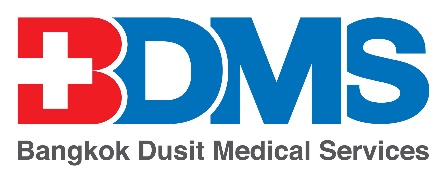 
Relevant Documents:Document No : *W/I-02.2-RSD-001Revision : *05Department : *Research and DevelopmentEffective Date :25 Aug 2022Document Type : *Work Instruction (W/I)Standard :Category : *(02.2) หมวดกิจกรรมบริการทั่วไป / General Management (Internal Use Only)(02.2) หมวดกิจกรรมบริการทั่วไป / General Management (Internal Use Only)(02.2) หมวดกิจกรรมบริการทั่วไป / General Management (Internal Use Only)Subject : *การกำกับดูแลงานวิจัย (Monitoring)การกำกับดูแลงานวิจัย (Monitoring)การกำกับดูแลงานวิจัย (Monitoring)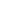 Document CodeDocument NameRevisionF/M-04-IRB-006รายงานการเบี่ยงเบนจากโครงการวิจัย (Report of Protocol Deviation)01S/D-01-RSD-003แนวการปฏิบัติการวิจัยทางคลินิกที่ดี (Good Clinical Practice: GCP)01F/M-01-RSD-007Monitoring Visit Log01